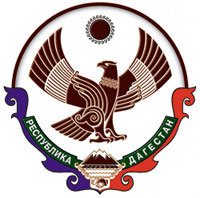 РЕСПУБЛИКА ДАГЕСТАНАДМИНИСТРАЦИЯ ГОРОДСКОГО  ОКРУГА«ГОРОД  КАСПИЙСК»368300, г. Каспийск, ул. Орджоникидзе 12, тел.: 8(246)5-14-11, факс: 8(246)5-10-00 сайт: www.kaspiysk.org, e-mail: kasp.info@yandex.ruПОСТАНОВЛЕНИЕРуководствуясь Гражданским кодексом Российской Федерации, Федеральным законом от 06.10.2003 № 131-ФЗ «Об общих принципах организации местного самоуправления в Российской Федерации», Федеральным законом от 13.03.2006 № 38-ФЗ «О рекламе», Решением Собрания депутатов городского округа «город Каспийск» от 19.05.2021 № 50 «Об утверждении Положения о порядке организации и проведения открытого конкурса на право заключения договоров на установку и эксплуатацию рекламных конструкций на земельном участке, здании или ином недвижимом имуществе, находящемся в муниципальной собственности городского округа «город Каспийск» (далее – Положение о конкурсе), Схемой размещения рекламных конструкций на территории городского округа «город Каспийск», утверждённой Постановлением администрации городского округа «город Каспийск» от 03.10.2014 № 944, Уставом муниципального образования городской округ «город Каспийск», администрация городского округа «город Каспийск»ПОСТАНОВЛЯЕТ:Уполномочить Муниципальное казённое учреждение «Каспийск-Реклама» (Агасиев В. Ш.) на проведение процедуры открытого конкурса на право заключения договоров на установку и эксплуатацию рекламных конструкций на земельном участке, здании или ином недвижимом имуществе, находящемся в муниципальной собственности городского округа «город Каспийск» (далее – договор и конкурс) наделив его полномочиями организатора конкурса, указанными в Положении о конкурсе утверждённом Решением Собрания депутатов городского округа «город Каспийск» от 19.05.2021 № 50.Определить сведения о выставляемых на открытый конкурс рекламных местах (лотах), их месторасположение, описание и технические характеристики рекламных конструкций, право на установку которых передаются по договору, срок действия договора, размер ежегодного и ежемесячного платежа по договору, размер задатка согласно приложению к настоящему постановлению.Разработать и утвердить конкурсную документацию в соответствии с Положением о конкурсе утверждённым Решением Собрания депутатов городского округа «город Каспийск» от 19.05.2021 № 50, объявить конкурс.Опубликовать настоящее постановление в газете «Трудовой Каспийск» и разместить на официальном сайте администрации городского округа «город Каспийск» в сети Интернет.Контроль над исполнением настоящего постановления возложить на директора МКУ «Каспийск-Реклама» (Агасиев В. Ш.).№ 576«26» мая 2021 г.«Об объявлении открытого конкурса на право заключения договоров на установку и эксплуатацию рекламных конструкций на земельном участке, здании или ином недвижимом имуществе, находящемся в муниципальной собственности городского округа «город Каспийск» и о наделении полномочиями организатора конкурса»Глава городского округа«г. Каспийск»Б. И. ГонцовИсп.: директор МКУ «Каспийск-РекламаАгасиев В. Ш.Согласовано:зам. главы администрацииАлиев Ш. Г.нач. юрид. отдела администрацииМагомедов Р. А.